Supplemental Data Table S1. Analytical performance of the cystatin C reagents Gentiancys and RochecysAbbreviations: Gentiancys, Gentian cystatin C immunoassay; Rochecys, Tina-quant Gen.2 assay; %CV, percent ; %diff, percent difference; LLOQ, lower limit of quantitation; NA, not availableSupplemental Data Table S2. Concordance of cystatin C-based eGFR values between two cystatin C measuring systems, Gentiancys and RochecysAbbreviations: Gentiancys, Gentian cystatin C immunoassay; Rochecys, Tina-quant Gen.2 analysis; CKD-EPIcys, CKD-EPI cystatin C equation; CAPAeq, Caucasian, Asian, pediatric, and adult equation; FASeq, full age spectrum equation; EKFCcys, EKFC cystatin C equation; eGFR, estimated glomerular filtration; ρc, Lin’s concordance correlation coefficient; CI, confidence intervalSupplemental Data Table S3. Concordance of cystatin C-based eGFR values among four GFR estimation equations using the same measuring systemAbbreviations: eGFR, estimated glomerular filtration; Gentiancys, Gentian cystatin C immunoassay; Rochecys, Tina-quant Gen.2 analysis; CKD-EPIcys, CKD-EPI cystatin C equation; CAPAeq, Caucasian, Asian, pediatric, and adult equation; FASeq, full age spectrum equation; EKFCcys, EKFC cystatin C equation; ρc, Lin’s concordance correlation coefficient; CI, confidence intervalSupplemental Data Table S4. Comparison of cystatin C-based eGFR values among six combinations of two measuring systems and three GFR estimation equationsAbbreviations: eGFR, estimated glomerular filtration; Gentiancys, Gentian cystatin C immunoassay; Rochecys, Tina-quant Gen.2 analysis; CKD-EPIcys, CKD-EPI cystatin C equation; CAPAeq, Caucasian, Asian, pediatric, and adult equation; FASeq, full age spectrum equation; EKFCcys, EKFC cystatin C equation; ρc, Lin’s concordance correlation coefficient; CI, confidence interval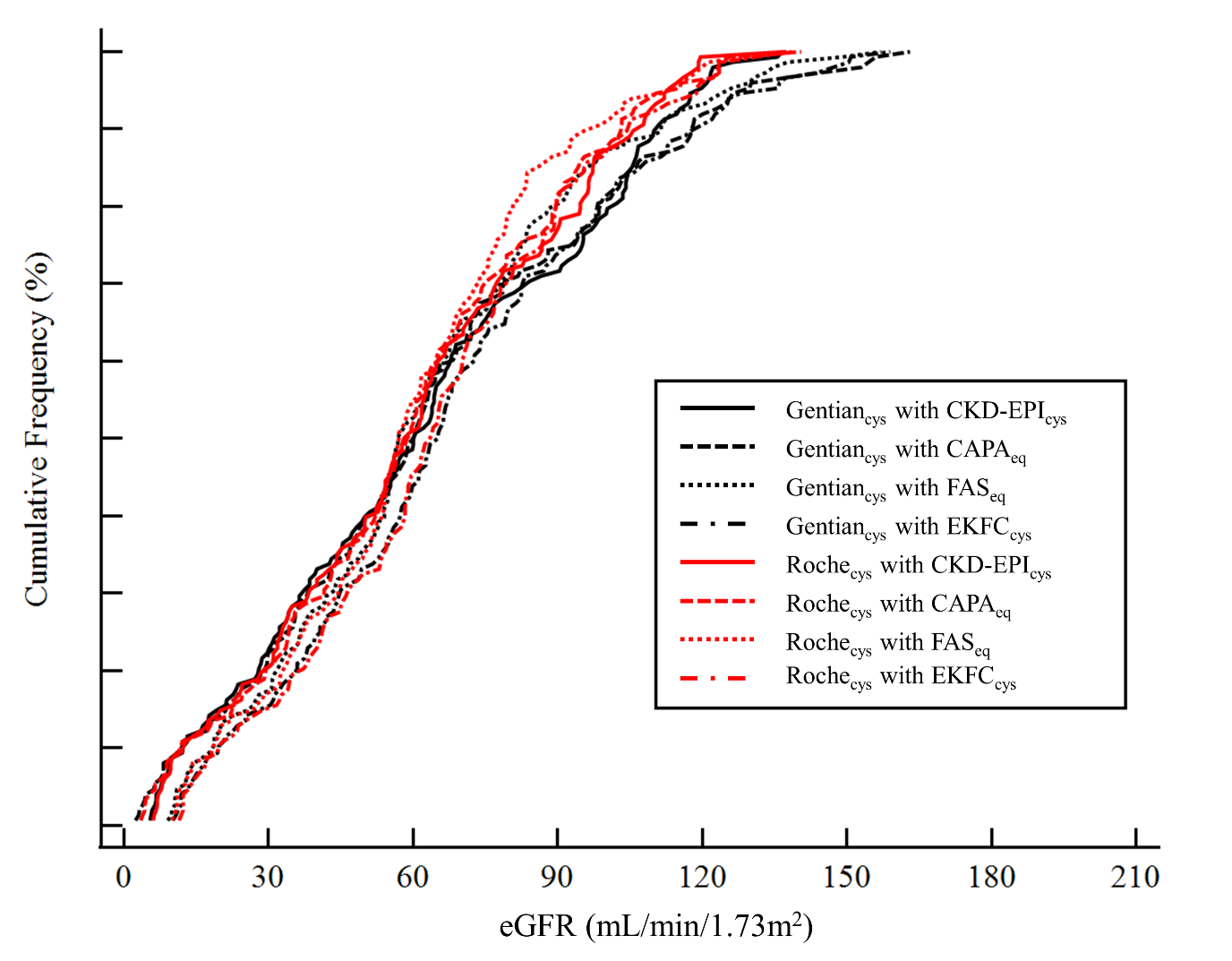 Supplemental Data Figure S1. Cumulative frequency of eGFR values from various combinations of measuring systems and equations.ParameterAnalytical performance of the cystatin C reagents Gentiancys and RochecysAnalytical performance of the cystatin C reagents Gentiancys and RochecysAnalytical performance of the cystatin C reagents Gentiancys and RochecysAnalytical performance of the cystatin C reagents Gentiancys and RochecysAnalytical performance of the cystatin C reagents Gentiancys and RochecysAnalytical performance of the cystatin C reagents Gentiancys and RochecysAnalytical performance of the cystatin C reagents Gentiancys and RochecysAnalytical performance of the cystatin C reagents Gentiancys and RochecysParameterGentiancysGentiancysGentiancysGentiancysRochecysRochecysRochecysRochecysRepeatability, %CV0.7–1.90.7–1.90.7–1.90.7–1.90.7–2.40.7–2.40.7–2.40.7–2.4Within-laboratory imprecision, %CV1.4–4.21.4–4.21.4–4.21.4–4.21.1–2.21.1–2.21.1–2.21.1–2.2Recovery, %100.0–107.0100.0–107.0100.0–107.0100.0–107.097.2–98.997.2–98.997.2–98.997.2–98.9Linearity, mg/L0.3–8.80.3–8.80.3–8.80.3–8.80.4–6.60.4–6.60.4–6.60.4–6.6LLOQ, mg/L0.330.330.330.330.40.40.40.4SurveyResults of the College of American Pathologists CYS SurveyResults of the College of American Pathologists CYS SurveyResults of the College of American Pathologists CYS SurveyResults of the College of American Pathologists CYS SurveyResults of the College of American Pathologists CYS SurveyResults of the College of American Pathologists CYS SurveyResults of the College of American Pathologists CYS SurveyResults of the College of American Pathologists CYS SurveySurveyGentiancysGentiancysGentiancysGentiancysGentiancysRochecysRochecysRochecysSurveyPeer group mean, mg/L%CVValue, mg/L%diffPeer group mean, mg/L%CVValue, mg/L%diff2022-A0.6195.60.643.390.6626.3NANA2022-A1.9642.82.012.341.8242.5NANA2022-B3.0462.53.03−0.532.832.2NANA2022-B0.7134.50.68−4.630.7494.2NANAEquationCorrelation coefficient in the subgroups according to the median value of cystatin C with GentiancysCorrelation coefficient in the subgroups according to the median value of cystatin C with GentiancysCorrelation coefficient in the subgroups according to the median value of cystatin C with GentiancysCorrelation coefficient in the subgroups according to the median value of cystatin C with GentiancysEquationGentiancys ≥ 1.22 mg/LGentiancys ≥ 1.22 mg/LGentiancys < 1.22 mg/LGentiancys < 1.22 mg/LEquationρc95% CIρc95% CICKD-EPIcys0.99490.9919–0.99680.94121.0253–1.1733CAPAeq0.99540.9928–0.99710.88721.2628–1.3532FASeq0.99620.9939–0.99760.91671.2021–1.3030EKFCcys0.99620.9939–0.99760.91671.2021–1.3030ReagentComparisonCorrelation coefficient in the subgroups according to the median value of cystatin C with GentiancysCorrelation coefficient in the subgroups according to the median value of cystatin C with GentiancysCorrelation coefficient in the subgroups according to the median value of cystatin C with GentiancysCorrelation coefficient in the subgroups according to the median value of cystatin C with GentiancysReagentComparisonGentiancys ≥ 1.22 mg/LGentiancys ≥ 1.22 mg/LGentiancys < 1.22 mg/LGentiancys < 1.22 mg/LReagentComparisonρc95% CIρc95% CIWithin Gentiancys CKD-EPIcys vs CAPAeq0.99430.9911–0.99640.91200.8744–0.9388Within Gentiancys CKD-EPIcys vs FASeq0.94930.9243–0.96610.90390.8569–0.9360Within Gentiancys CKD-EPIcys vs EKFCcys0.89970.8615–0.92780.93370.9028–0.9550Within Gentiancys CAPAeq vs FASeq0.95240.9287–0.96840.91050.8686–0.9408Within Gentiancys CAPAeq vs EKFCcys0.91140.8772–0.93650.98090.9714–0.9873Within Gentiancys FASeq vs EKFCcys0.97980.9698–0.98660.93700.9099–0.9561Within Rochecys CKD-EPIcys vs CAPAeq0.99430.9910–0.99640.97780.9653–0.9859Within Rochecys CKD-EPIcys vs FASeq0.94920.9067–1.00190.87670.8166–0.9180Within Rochecys CKD-EPIcys vs EKFCcys0.90010.8619–0.92810.96970.9535–0.9803Within Rochecys CAPAeq vs FASeq0.95240.8682–0.96260.90030.8488–0.9348Within Rochecys CAPAeq vs EKFCcys0.91220.8781–0.93710.97010.9549–0.9802Within Rochecys FASeq vs EKFCcys0.97910.9686–0.98610.91770.8835–0.9421ComparisonCorrelation coefficient in the subgroups according to median value of cystatin C with GentiancysCorrelation coefficient in the subgroups according to median value of cystatin C with GentiancysCorrelation coefficient in the subgroups according to median value of cystatin C with GentiancysCorrelation coefficient in the subgroups according to median value of cystatin C with GentiancysComparisonGentiancys ≥ 1.22 mg/LGentiancys ≥ 1.22 mg/LGentiancys < 1.22 mg/LGentiancys < 1.22 mg/LComparisonρc95% CIρc95% CIGentiancys CKD-EPIcys vs Rochecys CAPAeq 0.98710.9797–0.99190.90590.8617–0.9365Gentiancys CKD-EPIcys vs Rochecys FASeq 0.93150.8982–0.95420.78520.7010–0.8478Gentiancys CKD-EPIcys vs Rochecys EKFCcys0.87770.8313–0.91200.93830.9082–0.9588Gentiancys CAPAeq vs Rochecys CKD-EPIcys 0.99190.9873–0.99480.87920.8360–0.9115Gentiancys CAPAeq vs Rochecys FASeq 0.93700.9062–0.95800.73150.6400–0.8025Gentiancys CAPAeq vs Rochecys EKFCcys0.89130.8494–0.92200.88970.8525–0.9180Gentiancys FASeq vs Rochecys CKD-EPIcys 0.95880.9378–0.97280.91720.8809–0.9429Gentiancys FASeq vs Rochecys CAPAeq 0.95990.9392–0.97370.92680.8942–0.9495Gentiancys FASeq vs Rochecys EKFCcys0.96900.9539–0.97920.93700.9099–0.9561